3. ŠKOLNÍ TÝDENod 18. do 22. září 2023INFORMACE K VÝUCECO NÁS ČEKÁ V TOMTO TÝDNUPOZNÁMKYČESKÝ JAZYK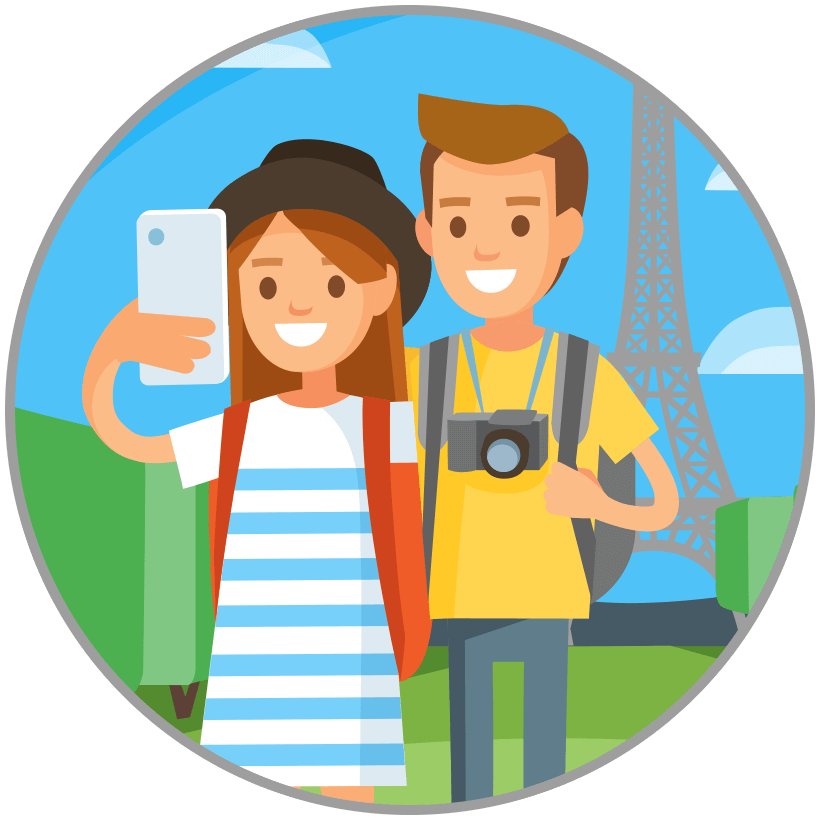 – opakování 4. roč.- nauka o slově, stavba slova- synonyma, opozita- slova příbuznáMATEMATIKA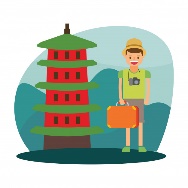 - oživujeme si základní vztahy – indické násobení- krychlové stavby- rýsováníČAS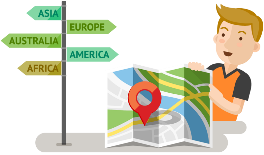 - živá a neživá příroda- kraje ČR- časová osaANGLIČTINA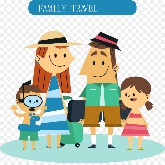 - present simple- wh-questions